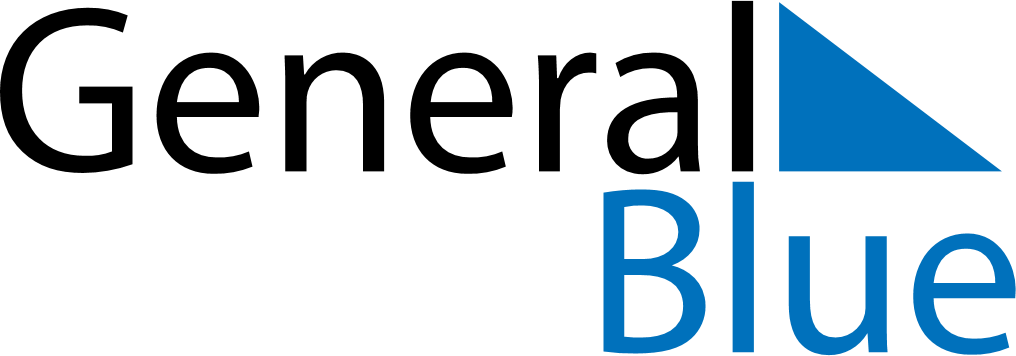 September 2018September 2018September 2018September 2018San MarinoSan MarinoSan MarinoSundayMondayTuesdayWednesdayThursdayFridayFridaySaturday123456778The Feast of San Marino and the Republic9101112131414151617181920212122232425262728282930